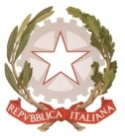 MINISTERO  DELL’ ISTRUZIONE, DELL’UNIVERSITA’, DELLA RICERCAUFFICIO SCOLASTICO REGIONALE PER IL LAZIOLICEO SCIENTIFICO STATALE“TALETE”00195 ROMA - Via Camozzi, 2 - Tel. 06121124305 - Fax 0667663879 - Distretto 25  RMPS48000T - e mail: rmps48000t@istruzione.it - www.liceotalete.it  C.F.97021010588  Roma, 21.05.2021						 Agli Alunni delle classi V	Ai Genitori degli alunni delle classi V	Ai Docenti	P.C. Alla DSGA Sig.ra P. Leoni	P.C. Al personale ATA	Sito webCIRCOLARE n. 251OGGETTO : Prenotazione vaccinale per gli studenti che accedono all’Esame di Stato a.s. 2020.2021Si comunica che la Regione Lazio, al fine di garantire la partecipazione degli alunni all’Esame di stato in massima sicurezza, ha programmato un accesso dedicato ai maturandi che potranno prenotare la vaccinazione antiCOVID-19 accedendo al sistema di prenotazione online attraverso il portale www.salutelazio.it  (https//prenotavaccino-covid.regione.lazio.it/main/home).Per maggiori informazioni si allegano la comunicazione della Regione Lazio e l'elenco degli hub.                                                                  Il Dirigente Scolastico                                                                    Prof.  Alberto Cataneo                                                                                                          (Firma autografa sostituita a mezzo stampa                                                                                                                     ai sensi dell’art. 3 comma 2 del d.lgs. n.39/1993